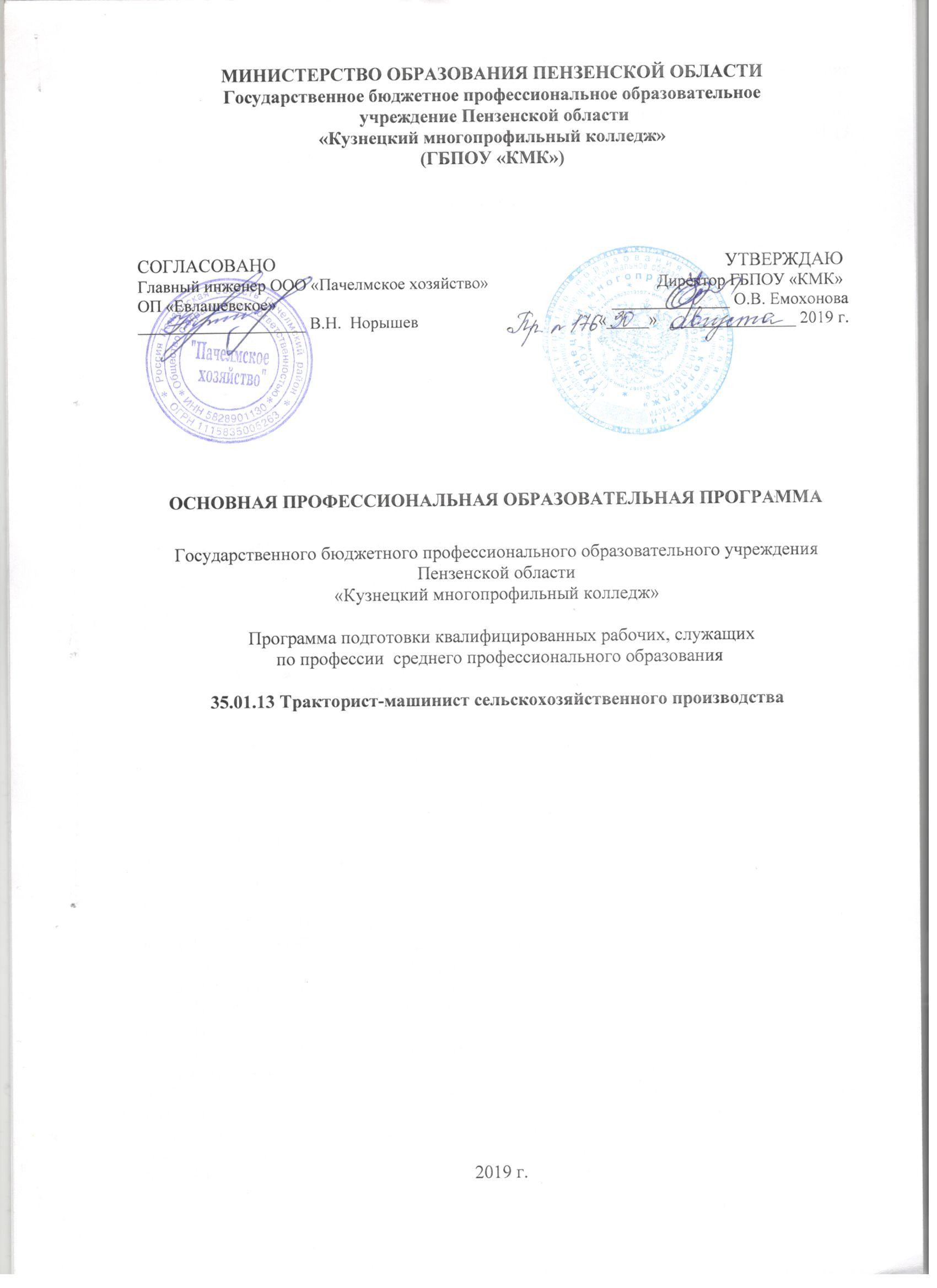     Основная профессиональная образовательная программа образовательного учреждения среднего профессионального образования ГБПОУ «КМК» составлена на основе федерального государственного образовательного стандарта по профессии                 110800.02 Тракторист-машинист сельскохозяйственного производства (далее 35.01.13 Тракторист-машинист сельскохозяйственного производства).СОДЕРЖАНИЕ 1. Общие положения1.1. Нормативно-правовые основы разработки основной профессиональной образовательной программы 1.2. Нормативный срок освоения программы2. Характеристика профессиональной деятельности выпускников и требования к результатам освоения основной профессиональной образовательной программы 2.1. Область и объекты профессиональной деятельности 2.2. Виды профессиональной деятельности и компетенции2.3. Специальные требования 3. Документы, определяющие содержание и организацию образовательного процесса. 3.1Учебный план 4. Материально-техническое обеспечение реализации основной профессиональной образовательной программы .5. Оценка результатов освоения основной профессиональной образовательной программы 5.1. Контроль и оценка достижений обучающихся5.2. Организация государственной итоговой аттестации выпускников6.Приложения: Рабочие программы учебных дисциплин и профессиональных модулей.6.1. Программы учебных дисциплин общеобразовательного цикла.6.1.1   Программа ОУДб.01 Русский язык6.1.2.  Программа ОУДб.02 Литература6.1.3.  Программа ОУДб.03 Иностранный язык6.1.4.  Программа ОУДп.04 Математика6.1.5.  Программа ОУДб.05 История6.1.6.  Программа ОУДб.06 Физическая культура6.1.7   Программа ОУДб.07 Основы безопасности жизнедеятельности6.1.8   Программа ОУДб.08 Астрономия6.1.9   Программа ОУДп.09 Информатика6.1.10 Программа ОУДп.10 Физика6.1.11 Программа ОУДб.11 Химия6.1.12 Программа ОУДб.12 Обществознание6.2. Программы дисциплин общепрофессионального учебного цикла  6.2. 1. Программа ОП.01 Основы технического черчения 6.2. 2. Программа ОП.02 Основы материаловедения и технология общеслесарных работ 6.2. 3. Программа ОП.03 Техническая механика с основами технических измерений6.2. 4. Программа ОП.04 Основы электротехники 6.2. 5. Программа ОП.05 Безопасность жизнедеятельности 6.2. 6. Программа ОП.06 Основы предпринимательской деятельности6.2. 7  Программа ОП.07 Эффективное поведение на рынке труда6.2. 8  Программа ОП.08 Основы законодательства в сфере дорожного движения.6.3. Программы профессиональных модулей профессионального учебного цикла6.3.1. Программа ПМ.01 Эксплуатация и техническое обслуживание сельскохозяйственных машин и оборудования 6.3.2. Программа ПМ.02 Выполнение слесарных работ по ремонту и техническому обслуживанию сельскохозяйственных машин и оборудования. 6.4.   Программа раздела ФК.00 Физическая культура6.5.   Программы практик6.5.1 Программа учебной практики6.5.2 Программа производственной практикиРаздел 1. Общие положения1.1. Настоящая основная профессиональная образовательная программа по профессии среднего профессионального образования (далее – ОПОП СПО) разработана для реализации образовательной программы на базе основного общего образования на основе федерального государственного образовательного стандарта среднего профессионального образования (ФГОС СПО) по профессии 35.01.13 Тракторист-машинист сельскохозяйственного производства, утверждённого приказом Министерства образования и науки Российской Федерации 2 августа 2013 года  №  740 (с изменениями и дополнениями от 9 апреля 2015 года), зарегистрированного в Министерстве юстиции Российской Федерации 20 августа 2013 г, регистрационный номер 29506.ОПОП СПО определяет объем и содержание среднего профессионального образования по профессии среднего профессионального образования 35.01.13 Тракторист-машинист сельскохозяйственного производства, планируемые результаты освоения образовательной программы, условия образовательной деятельности.1.2. Нормативные основания для разработки ПООП:Федеральный закон от 29 декабря . №273-ФЗ «Об образовании в Российской Федерации» (с изменениями и дополнениями);Приказ Минобрнауки России от 2 августа 2013 года «Об утверждении федерального государственного образовательного стандарта среднего профессионального образования по профессии 35.01.13 Тракторист-машинист сельскохозяйственного производства (зарегистрирован Министерством юстиции Российской Федерации              20 августа 2013 г, регистрационный № 29506);Приказ Минобрнауки России от 17 мая . № 413 «Об утверждении федерального государственного образовательного стандарта среднего общего образования (в редакции от 29.06.2017г.)- Письмо Министерства образования и науки Российской Федерации от 17 марта . № 06-259 «О направлении доработанных рекомендаций по организации поучения среднего общего образования в пределах освоения образовательных программ среднего профессионального образования на базе основного общего образования с учетом требований ФГОС СПО и получаемой профессии\специальности среднего профессионального образования»;Приказ Минобрнауки России от 14 июня . № 464 «Об утверждении Порядка организации и осуществления образовательной деятельности по образовательным программам среднего профессионального образования»  (с изменениями и дополнениями);Приказ Минобрнауки России от 16 августа . № 968 «Об утверждении Порядка проведения государственной итоговой аттестации по образовательным программам среднего профессионального образования» (зарегистрирован Министерством юстиции Российской Федерации 1 ноября ., регистрационный № 30306) (с изменениями и дополнениями);Приказ Минобрнауки России от 18 апреля . № 291 «Об утверждении Положения о практике обучающихся, осваивающих основные профессиональные образовательные программы среднего профессионального образования» (с изменениями и дополнениями) -          Приказ Министерства труда России от 28.11.201304.06.2014 N 362н "Об утверждении профессионального стандарта "Тракторист-машинист сельскохозяйственного производства" (зарегистрировано в Министерстве юстиции России 03.07. 2014 N 32956) 1.3.Нормативный срок освоения программыНормативный срок освоения программы по профессии 35.01.13 Тракторист-машинист сельскохозяйственного производства – на базе основного общего образования – 2г.10м.ХАРАКТЕРИСТИКА ПРОФЕССИОНАЛЬНОЙ ДЕЯТЕЛЬНОСТИ ВЫПУСКНИКА И ТРЕБОВАНИЯ К РЕЗУЛЬТАТАМ ОСВОЕНИЯ ОСНОВНОЙ ПРОФЕССИОНАЛЬНОЙ ОБРАЗОВАТЕЛЬНОЙ ПРОГРАММЫ2.1. Область и объекты профессиональной деятельности выпускника: Область профессиональной деятельности выпускников: выполнение механизированных работ по возделыванию и уборке сельскохозяйственных культур; эксплуатация, техническое обслуживание и ремонт тракторов, комбайнов, сельскохозяйственных машин, механизмов, установок, приспособлений и другого инженерно-технологического оборудования сельскохозяйственного назначения.Объектами профессиональной деятельности выпускников являются:тракторы, самоходные сельскохозяйственные машины;прицепные и навесные устройства;оборудование животноводческих ферм и комплексов;механизмы, установки, приспособления и другое инженерно-техническое оборудование сельскохозяйственного назначения;инструменты, оборудование, стационарные и передвижные средства для монтажа, ремонта и технического обслуживания сельскохозяйственных машин и оборудования;технологические процессы монтажа, ремонта и технического обслуживания сельскохозяйственных машин и оборудования;сырье и сельскохозяйственная продукция; технологические операции в сельском хозяйстве2.2. Виды профессиональной деятельности и компетенцииОбщие компетенцииВиды деятельности и профессиональные компетенции2.3 Специальные требованияВведены новые дисциплины в соответствии с региональными требованиями, потребностями работодателей и спецификой деятельности образовательного учреждения.ОП. 06 Основы предпринимательской деятельностиВ результате освоения учебной дисциплины обучающийся должен знать:- алгоритм действий по созданию  предприятия малого бизнеса в соответствии с выбранными приоритетами:- нормативно-правовую базу предпринимательской  деятельности; - состояние  и тенденции развития предпринимательства в Пензенской области;-  способы поддержки развития малого предпринимательства в Пензенской области;- основы экономики  предприятия.В результате освоения учебной дисциплины обучающийся должен уметь:- выбирать организационно-правовую форму предпринимательской деятельности; - заполнять формы заявления на регистрацию ИП и юридического лица; - применять различные методы исследования рынка; - принимать управленческие решения в повседневной деловой жизни; - собирать и анализировать информацию из различных источников; - использовать знания основ предпринимательства и разрабатывать бизнес-план; - проводить презентации.ОП.07 Эффективное поведение на рынке трудаВ результате освоения дисциплины студент должен знать:проблемы труда в современных социально-экономических условиях;сущность понятия «профессиональная деятельность», сферы профессиональной деятельности;понятие, типы и виды профессиональных карьер, основные компоненты профессиональной карьеры, критерии ее успешности, способы построения;основы профессиональной карьеры как умения сформировать себя в качестве специалиста с правильным учетом потребностей рынка и собственных склонностей и потребностей;систему профессионального непрерывного образования, роль повышения квалификации на протяжении всей жизни как необходимого условия профессионального роста;способы поиска работы;формы самопрезентации для получения профессионального образования и трудоустройства;понятие, структуру, составление модели резюме и портфолио;технологию приема на работу;этику и психологию делового общения;понятие, виды, формы и способы адаптации;основные этапы проектирования профессиональной карьеры.В результате освоения дисциплины студент должен уметь:    получать информацию о путях получения профессионального образования и трудоустройства;анализировать рынок образовательных услуг и профессиональной деятельности;строить план реализации карьеры;составлять и оформлять резюме и портфолио как формы самопрезентации для получения профессионального образования и трудоустройства;составлять ответы на возможные вопросы работодателя; предотвращать и разрешать возможные конфликтные ситуации при трудоустройстве;организовывать диалог, проявлять мастерство телефонного общения, используя особенности речевого стиля общения;оценивать себя в качестве специалиста с правильным учетом потребностей рынка и собственных склонностей и потребностей;составлять проект собственной профессиональной карьеры;планировать возможное продвижение, профессиональный рост на рынке труда;обосновывать выбор своего профессионального плана и использовать возможности для трудоустройства.ОП.08 Основы законодательства в сфере дорожного движения                            В результате освоения дисциплины обучающийся должен уметь: - соблюдать правила дорожного движения;-безопасно управлять транспортными средствами в различных дорожных и метеорологических условиях;- уверенно действовать в нештатных ситуациях;- управлять своим эмоциональным состоянием, уважать права других участников дорожного движения, конструктивно разрешать межличностные конфликты, возникшие между участниками дорожного движения;- принимать возможные меры для оказания первой помощи пострадавшим при дорожно-транспортных происшествий.В результате освоения дисциплины обучающийся должен знать:- основы законодательства в сфере дорожного движения, - правила дорожного движения;- виды ответственности за нарушение правил дорожного движения, правил эксплуатации транспортных средств и норм по охране окружающей среды в соответствии с законодательством Российской Федерации;- основы безопасного управления транспортными средствами;- порядок действий водителя в нештатных ситуациях.3. Документы, определяющие содержание и организацию образовательного процесса3.1 Учебный план  УЧЕБНЫЙ ПЛАНпо программе подготовки квалифицированных рабочих, служащихпо профессии  среднего профессионального образования35.01.13 Тракторист-машинист сельскохозяйственного производстваКвалификация:  тракторист-машинист сельскохозяйственного производства; слесарь по ремонту сельскохозяйственных машин и оборудования.Форма обучения – очнаяНормативный срок обучения на базе основного общего образования- 2 года 10 месяцев3. Документы, определяющие содержание и организацию образовательного процесса3.1 Учебный план  УЧЕБНЫЙ ПЛАНпо программе подготовки квалифицированных рабочих, служащихпо профессии  среднего профессионального образования35.01.13 Тракторист-машинист сельскохозяйственного производстваКвалификация:  тракторист-машинист сельскохозяйственного производства; слесарь по ремонту сельскохозяйственных машин и оборудования.Форма обучения – очнаяНормативный срок обучения на базе основного общего образования- 2 года 10 месяцев4. Требования к материально-техническому оснащению образовательной программыПеречень кабинетов, лабораторий, мастерских и других помещенийКабинеты: инженерной графики; технической механики; материаловедения; управления транспортным средством и безопасности движения; безопасности жизнедеятельности и охраны труда. Лаборатории: технических измерений; электротехники; тракторов и самоходных сельскохозяйственных машин; оборудования животноводческих комплексов и механизированных ферм; автомобилей; технологии производства продукции растениеводства; технологии производства продукции животноводства. Мастерские: слесарная мастерская; пункт технического обслуживания. Тренажеры, тренажерные комплексы: тренажер для выработки навыков и совершенствования техники управления транспортным средством.Материально-техническая база должна соответствует действующим санитарным и противопожарным нормам. Оценка результатов освоения основной профессиональной образовательной программыКонтроль и оценка освоения основных видов профессиональной деятельности, профессиональных и общих компетенций  Оценка   освоения основной профессиональной образовательной программы включает текущий контроль знаний, промежуточную аттестацию студентов по учебным дисциплинам и профессиональным модулям, государственную итоговую аттестацию.          Оценка качества подготовки обучающихся и выпускников осуществляется в двух основных направлениях:-оценка уровня освоения дисциплин;-оценка освоенных профессиональных и общих компетенций. Для аттестации обучающихся на соответствие их персональных достижений требованиям ОПОП по профессии  35.01.13 Тракторист-машинист сельскохозяйственного производства создаются фонды оценочных средств. ФОС для промежуточной аттестации разрабатываются и утверждаются предметно-цикловой комиссией. Программа государственной итоговой аттестации согласовывается с   профильными предприятиями и утверждается директором ГБПОУ «КМК».   Текущий контроль и промежуточная аттестация студентов, обучающихся по профессии  35.01.13 Тракторист-машинист сельскохозяйственного производства  проводится в соответствии с  Положением о текущем контроле и промежуточной аттестации студентов государственного бюджетного профессионального образовательного учреждения Пензенской области «Кузнецкий многопрофильный колледж»   Текущая аттестация осуществляется преподавателем в процессе проведения практических занятий, а также выполнения  домашних заданий. Промежуточная аттестация осуществляется по всем разделам ОПОП  в соответствии с учебным планом. Количество экзаменов в процессе промежуточной аттестации студентов не превышает 8 экзаменов в учебном году, а количество зачетов - 10. В указанное количество не входят экзамены и зачеты по физической культуре. Промежуточная аттестации проводится в отведенное время:- промежуточная аттестация в форме экзамена проводится в день, освобожденный от других форм учебной нагрузки; - промежуточная аттестация в форме зачета или дифференцированного зачета проводится за счет часов, отведенных на освоение соответствующей учебной дисциплины или профессионального модуля.      Основными формами промежуточной аттестации являются: экзамен, зачет, дифференцированный зачет. При освоении программ профессиональных модулей в последнем семестре его изучения формой итоговой аттестации по модулю является  квалификационный экзамен, который представляет собой форму независимой оценки результатов обучения с участием работодателей; по его итогам возможно присвоение выпускнику определенной квалификации. Квалификационный экзамен  проверяет готовность обучающегося к выполнению указанного вида профессиональной деятельности и выявляет уровень его компетенций, определенных в разделе «Требования к результатам освоения ОПОП» ФГОС СПО. Условием допуска к квалификационному экзамену является успешное освоение обучающимися всех элементов программы профессионального модуля: теоретической части модуля (МДК) и практик.  Знания, умения и компетенции по учебным дисциплинам, междисциплинарным курсам и профессиональным модулям определяются оценками «отлично» («5»), «хорошо» («4»), «удовлетворительно» («3»), «неудовлетворительно» («2»), «зачтено» («зачет»).5.2 Организация государственной итоговой аттестации выпускников     Цель государственной итоговой аттестации   - установление соответствия уровня освоенности  компетенций, обеспечивающих соответствующую квалификацию и уровня образования обучающихся федеральному государственному образовательному стандарту среднего профессионального образования по профессии 35.01.13 Тракторист-машинист сельскохозяйственного производства .    Государственная итоговая аттестация включает защиту выпускной квалификационной работы (выпускная практическая квалификационная работа и письменная экзаменационная работа). Обязательные требования – соответствие тематики выпускной квалификационной работы содержанию одного или нескольких профессиональных модулей; выпускная практическая квалификационная работа должна предусматривать сложность работы не ниже уровня по профессии рабочего, предусмотренного ФГОС СПО.    На ГИА отводится 2 недели. Программа ГИА, требования к ВКР, а также критерии оценки знаний доводятся до сведения обучающихся, не позднее, чем за шесть месяцев  до начала ГИА.     Закрепление тем выпускных квалификационных работ (с указанием руководителей и сроков выполнения) за студентами оформляется приказом директора колледжа.  По утвержденным темам руководители выпускных квалификационных работ разрабатывают индивидуальные задания для каждого студента.     Для проведения защиты ВКР приказом директора ГБПОУ «КМК» создается государственная экзаменационная комиссия, председатель которой утверждается Министерством образования Пензенской области. Председателем ГЭК является представитель предприятия – социального партнера колледжа. График проведения ГИА разрабатывается и утверждается директором ГБПОУ «КМК». Задача государственной экзаменационной комиссии – оценка качества подготовки выпускников в виде интегральной оценки результатов защиты выпускной квалификационной работы и результатов освоения ОПОП по  профессии 35.01.13 Тракторист-машинист сельскохозяйственного производства  Требования к организации и методическому сопровождению выполнения выпускной квалификационной работы устанавливает Положение о выпускной квалификационной работе студентов государственного бюджетного профессионального образовательного учреждения Пензенской области «Кузнецкий многопрофильный колледж», обучающихся по программам подготовки квалифицированных рабочих, служащих.   К защите ВКР допускаются лица, завершившие полный курс обучения по профессиональной образовательной программе и успешно прошедшие все предшествующие аттестационные испытания, предусмотренные учебным планом.Защита ВКР производится на открытом заседании ГЭК  с участием не менее двух третий ее состава. Решения ГЭК принимаются на закрытых заседаниях простым большинством голосов членов комиссии, участвующих в заседании, при обязательном присутствии председателя комиссии ГЭК или его заместителя.Лицам, успешно прошедшим ГИА, решением ГЭК присваивается квалификация  тракторист-машинист сельскохозяйственного производства; слесарь по ремонту сельскохозяйственных машин и оборудования.4. Требования к материально-техническому оснащению образовательной программыПеречень кабинетов, лабораторий, мастерских и других помещенийКабинеты:технической графики;безопасности жизнедеятельности и охраны труда;теоретических основ сварки и резки металлов.Лаборатории:материаловедения;электротехники и сварочного оборудования;испытания материалов и контроля качества сварных соединений.Мастерские:слесарная;сварочная для сварки металлов;сварочная для сварки неметаллических материалов.Полигоны:сварочный.Спортивный комплекс:спортивный зал;открытый стадион широкого профиля с элементами полосы препятствий;Залы:библиотека, читальный зал с выходом в сеть Интернет;актовый зал.Перечень минимально необходимого набора инструментов:защитные очки для сварки;защитные очки для шлифовки;сварочная маска;защитные ботинки;средство защиты органов слуха;ручная шлифовальная машинка (болгарка) с защитным кожухом;металлическая щетка для шлифовальной машинки, подходящая ей по размеру;огнестойкая одежда;молоток для отделения шлака;зубило;разметчик;напильники;металлические щетки;молоток;универсальный шаблон сварщика; стальная линейка с метрической разметкой; прямоугольник;струбцины и приспособления для сборки под сварку;оборудование для ручной дуговой сварки плавящимся покрытым электродом, частично механизированной сварки плавлением и для ручной дуговой сварки неплавящимся электродом в защитном газе.Все инструменты и рабочая одежда должны соответствовать положениям техники безопасности и гигиены труда, установленным в Российской Федерации.5.Оценка результатов освоения основной профессиональной образовательной программы5.1Контроль и оценка освоения основных видов профессиональной деятельности, профессиональных и общих компетенций  Оценка   освоения основной профессиональной образовательной программы включает текущий контроль знаний, промежуточную аттестацию студентов по учебным дисциплинам и профессиональным модулям, государственную итоговую аттестацию.          Оценка качества подготовки обучающихся и выпускников осуществляется в двух основных направлениях:-оценка уровня освоения дисциплин;-оценка освоенных профессиональных и общих компетенций. Для аттестации обучающихся на соответствие их персональных достижений требованиям ОПОП по профессии  15.01.05 Сварщик (ручной и частично механизированной сварки (наплавки)  создаются фонды оценочных средств. ФОС для промежуточной аттестации разрабатываются и утверждаются предметно-цикловой комиссией. Программа государственной итоговой аттестации согласовывается с   профильными предприятиями и утверждается директором ГБПОУ «КМК».   Текущий контроль и промежуточная аттестация студентов, обучающихся по профессии  15.01.05 Сварщик (ручной и частично механизированной сварки (наплавки)  проводится в соответствии с  Положением о текущем контроле и промежуточной аттестации студентов государственного бюджетного профессионального образовательного учреждения Пензенской области «Кузнецкий многопрофильный колледж»   Текущая аттестация осуществляется преподавателем в процессе проведения практических занятий, а также выполнения  домашних заданий. Промежуточная аттестация осуществляется по всем разделам ОПОП  в соответствии с учебным планом. Количество экзаменов в процессе промежуточной аттестации студентов не превышает 8 экзаменов в учебном году, а количество зачетов - 10. В указанное количество не входят экзамены и зачеты по физической культуре. Промежуточная аттестации проводится в отведенное время:- промежуточная аттестация в форме экзамена проводится в день, освобожденный от других форм учебной нагрузки; - промежуточная аттестация в форме зачета или дифференцированного зачета проводится за счет часов, отведенных на освоение соответствующей учебной дисциплины или профессионального модуля.      Основными формами промежуточной аттестации являются: экзамен, зачет, дифференцированный зачет. При освоении программ профессиональных модулей в последнем семестре его изучения формой итоговой аттестации по модулю является  квалификационный экзамен, который представляет собой форму независимой оценки результатов обучения с участием работодателей; по его итогам возможно присвоение выпускнику определенной квалификации. Квалификационный экзамен  проверяет готовность обучающегося к выполнению указанного вида профессиональной деятельности и выявляет уровень его компетенций, определенных в разделе «Требования к результатам освоения ОПОП» ФГОС СПО. Условием допуска к квалификационному экзамену является успешное освоение обучающимися всех элементов программы профессионального модуля: теоретической части модуля (МДК) и практик.  Знания, умения и компетенции по учебным дисциплинам, междисциплинарным курсам и профессиональным модулям определяются оценками «отлично» («5»), «хорошо» («4»), «удовлетворительно» («3»), «неудовлетворительно» («2»), «зачтено» («зачет»).5.2 Организация государственной итоговой аттестации выпускников     Цель государственной итоговой аттестации   - установление соответствия уровня освоенности  компетенций, обеспечивающих соответствующую квалификацию и уровня образования обучающихся федеральному государственному образовательному стандарту среднего профессионального образования по профессии 15.01.05 Сварщик (ручной и частично механизированной сварки (наплавки).     Государственная итоговая аттестация включает защиту выпускной квалификационной работы (выпускная практическая квалификационная работа и письменная экзаменационная работа).Обязательные требования – соответствие тематики выпускной квалификационной работы содержанию одного или нескольких профессиональных модулей; выпускная практическая квалификационная работа должна предусматривать сложность работы не ниже уровня по профессии рабочего, предусмотренного ФГОС СПО.    На ГИА отводится 3 недели. Программа ГИА, требования к ВКР, а также критерии оценки знаний доводятся до сведения обучающихся, не позднее, чем за шесть месяцев  до начала ГИА.     Закрепление тем выпускных квалификационных работ (с указанием руководителей и сроков выполнения) за студентами оформляется приказом директора колледжа.  По утвержденным темам руководители выпускных квалификационных работ разрабатывают индивидуальные задания для каждого студента.     Для проведения защиты ВКР приказом директора ГБПОУ «КМК» создается государственная экзаменационная комиссия, председатель которой утверждается Министерством образования Пензенской области. Председателем ГЭК является представитель предприятия – социального партнера колледжа. График проведения ГИА разрабатывается и утверждается директором ГБПОУ «КМК». Задача государственной экзаменационной комиссии – оценка качества подготовки выпускников в виде интегральной оценки результатов защиты выпускной квалификационной работы и результатов освоения ОПОП по  профессии 15.01.05 Сварщик (ручной и частично механизированной сварки (наплавки).   Требования к организации и методическому сопровождению выполнения выпускной квалификационной работы устанавливает Положение о выпускной квалификационной работе студентов государственного бюджетного профессионального образовательного учреждения Пензенской области «Кузнецкий многопрофильный колледж», обучающихся по программам подготовки квалифицированных рабочих, служащих.   К защите ВКР допускаются лица, завершившие полный курс обучения по профессиональной образовательной программе и успешно прошедшие все предшествующие аттестационные испытания, предусмотренные учебным планом.Защита ВКР производится на открытом заседании ГЭК  с участием не менее двух третий ее состава. Решения ГЭК принимаются на закрытых заседаниях простым большинством голосов членов комиссии, участвующих в заседании, при обязательном присутствии председателя комиссии ГЭК или его заместителя.Лицам, успешно прошедшим ГИА, решением ГЭК присваивается квалификация  сварщик ручной дуговой сварки плавящимся покрытым электродом; газосварщик.КодНаименование общих компетенцийОК 1Понимать сущность и социальную значимость будущей профессии, проявлять к ней устойчивый интерес.ОК 2Организовывать собственную деятельность, исходя из цели и способов ее достижения, определенных руководителем.ОК 3Анализировать рабочую ситуацию, осуществлять текущий и итоговый контроль, оценку и коррекцию собственной деятельности, нести ответственность за результаты своей работы.ОК 4Осуществлять поиск информации, необходимой для эффективного выполнения профессиональных задач.ОК 5Использовать информационно-коммуникационные технологии в профессиональной деятельности.ОК 6Работать в команде, эффективно общаться с коллегами, руководством.ОК 7Организовать собственную деятельность с соблюдением требований охраны труда и экологической безопасности.ОК 8Исполнять воинскую обязанность, в том числе с применением полученных профессиональных знаний (для юношей).КодНаименование видов деятельности и профессиональных компетенцийВПД 1Эксплуатация и техническое обслуживание сельскохозяйственных машин и оборудования.ПК 1.1.Управлять тракторами и самоходными сельскохозяйственными машинами всех видов на предприятиях сельского хозяйства.ПК 1.2.Выполнять работы по возделыванию и уборке сельскохозяйственных культур в растениеводстве.ПК 1.3.Выполнять работы по обслуживанию технологического оборудования животноводческих комплексов и механизированных ферм.ПК 1.4. Выполнять работы по техническому обслуживанию тракторов, сельскохозяйственных машин и оборудования в мастерских и пунктах технического обслуживания.ВПД 2Выполнение слесарных работ по ремонту и техническому обслуживанию сельскохозяйственных машин и оборудования.ПК 2.1. Выполнять работы по техническому обслуживанию сельскохозяйственных машин и оборудования при помощи стационарных и передвижных средств технического обслуживания и ремонта.ПК 2.2Проводить ремонт, наладку и регулировку отдельных узлов и деталей тракторов, самоходных и других сельскохозяйственных машин, прицепных и навесных устройств, оборудования животноводческих ферм и комплексов с заменой отдельных частей и деталей.ПК 2.3Проводить профилактические осмотры тракторов, самоходных и других сельскохозяйственных машин, прицепных и навесных устройств, оборудования животноводческих ферм и комплексов.ПК 2.4Выявлять причины несложных неисправностей тракторов, самоходных и других сельскохозяйственных машин, прицепных и навесных устройств, оборудования животноводческих ферм и комплексов и устранять их.ПК 2.5Проверять на точность и испытывать под нагрузкой отремонтированные сельскохозяйственные машины и оборудование. ПК 2.6Выполнять работы по консервации и сезонному хранению сельскохозяйственных машин и оборудования.ИндексЭлементы учебного процесса, в т.ч. учебные дисциплины, профессиональные модули, междисциплинарные курсыВремя в неделяхУченая нагрузка обучающихся (час.)Ученая нагрузка обучающихся (час.)Ученая нагрузка обучающихся (час.)Ученая нагрузка обучающихся (час.)Ученая нагрузка обучающихся (час.)Рекомендуемый курс изучения*)ИндексЭлементы учебного процесса, в т.ч. учебные дисциплины, профессиональные модули, междисциплинарные курсыВремя в неделяхМаксимальная учебная нагрузкаСамостоятельная учебная нагрузкаОбязательная учебная Обязательная учебная Обязательная учебная Рекомендуемый курс изучения*)ИндексЭлементы учебного процесса, в т.ч. учебные дисциплины, профессиональные модули, междисциплинарные курсыВремя в неделяхМаксимальная учебная нагрузкаСамостоятельная учебная нагрузкаВсегоВ том числеВ том числеРекомендуемый курс изучения*)ИндексЭлементы учебного процесса, в т.ч. учебные дисциплины, профессиональные модули, междисциплинарные курсыВремя в неделяхМаксимальная учебная нагрузкаСамостоятельная учебная нагрузкаВсеготеорети-ческие занятиялаб.и практ. заня-тийРекомендуемый курс изучения*)1234567ОБЩЕОБРАЗОВАТЕЛЬНЫЙ ЦИКЛ573078102620521171881ОБЩИЕ  УЧЕБНЫЕ ДИСЦИПЛИНЫ21037011402694708ОУДб.01Русский язык2438116286761ОУДб.02Литература29799198178201,2ОУДб.03Иностранный язык29799198-1981,2,3ОУДп.04Математика 4561523041141901,2,3ОУДб.05История2979919819621,2,3ОУДб.06Физическая культура29799198-1981,2ОУДб.07Основы безопасности жизнедеятельности108367260121ОУДб.08Астрономия108367260123УЧЕБНЫЕ ДИСЦИПЛИНЫ ПО ВЫБОРУ ИЗ ОБЯЗАТЕЛЬНЫХ ПРЕДМЕТНЫХ ОБЛАСТЕЙ531177354214140ОУДп.09Информатика 1896312666601ОУДп.10Физика           342114228148801,2ДОПОЛНИТЕЛЬНЫЕ УЧЕБНЫЕ ДИСЦИПЛИНЫ1745811610313ОУДб.11Химия17458116103133КУРСЫ ПО ВЫБОРУ ОБУЧАЮЩИХСЯ2709018016020ОУДб.12Обществознание 27090180160202,3Обязательная часть  учебных циклов ППКРС918306612246366ОП.00Общепрофессиональный учебный цикл30896212110102ОП.01.Основы технического черчения5418366301ОП.02.Основы материаловедения и технология общеслесарных работ862264*34301ОП.03.Техническая механика с основами технических измерений5418362882ОП.04.Основы электротехники5418362881ОП.05.Безопасность жизнедеятельности602040*14262П.00Профессиональный учебный цикл536176360132228ПМ.00Профессиональные модули530170360132228ПМ.01Эксплуатация и техническое обслуживание сельскохозяйственных машин и оборудования30710020769138МДК.01.01.Технологии механизированных работ в сельском хозяйстве130409030601,2МДК.01.02.Эксплуатация и техническое обслуживание сельскохозяйственных машин и оборудования1806011739781,2ПМ.02Выполнение слесарных работ по ремонту и техническому обслуживанию сельскохозяйственных машин и оборудования 2237015363903МДК.02.01Технология слесарных работ по ремонту и техническому обслуживанию сельскохозяйственных машин и оборудования2237015363903ФК.00Физическая культура8040404363Вариативная часть циклов  ППКРС162541087632ОП.06Основы предпринимательской деятельности54183626103ОП.07Эффективное поведение на рынке труда54183626103ОП.08Основы законодательства в сфере дорожного движения.54183624121Всего часов обучения по учебным циклам ППКРС и разделу «Физическая культура»201080360720322398Практика:39 УП.00Учебная практика151,2,3 ПП.00Производственная практика242,3 ПА.00Промежуточная аттестация51,2,3 ГИА.00Государственная итоговая аттестация23ВК.00Время каникулярное241,2,3Всего:147ИндексЭлементы учебного процесса, в т.ч. учебные дисциплины, профессиональные модули, междисциплинарные курсыВремя в неделяхУченая нагрузка обучающихся (час.)Ученая нагрузка обучающихся (час.)Ученая нагрузка обучающихся (час.)Ученая нагрузка обучающихся (час.)Ученая нагрузка обучающихся (час.)Рекомендуемый курс изучения*)ИндексЭлементы учебного процесса, в т.ч. учебные дисциплины, профессиональные модули, междисциплинарные курсыВремя в неделяхМаксимальная учебная нагрузкаСамостоятельная учебная нагрузкаОбязательная учебная Обязательная учебная Обязательная учебная Рекомендуемый курс изучения*)ИндексЭлементы учебного процесса, в т.ч. учебные дисциплины, профессиональные модули, междисциплинарные курсыВремя в неделяхМаксимальная учебная нагрузкаСамостоятельная учебная нагрузкаВсегоВ том числеВ том числеРекомендуемый курс изучения*)ИндексЭлементы учебного процесса, в т.ч. учебные дисциплины, профессиональные модули, междисциплинарные курсыВремя в неделяхМаксимальная учебная нагрузкаСамостоятельная учебная нагрузкаВсеготеорети-ческие занятиялаб.и практ. заня-тийРекомендуемый курс изучения*)1234567ОБЩЕОБРАЗОВАТЕЛЬНЫЙ ЦИКЛ573078102620521171881ОБЩИЕ  УЧЕБНЫЕ ДИСЦИПЛИНЫ21037011402694708ОУДб.01Русский язык2438116286761ОУДб.02Литература29799198178201,2ОУДб.03Иностранный язык29799198-1981,2,3ОУДп.04Математика 4561523041141901,2,3ОУДб.05История2979919819621,2,3ОУДб.06Физическая культура29799198-1981,2ОУДб.07Основы безопасности жизнедеятельности108367260121ОУДб.08Астрономия108367260123УЧЕБНЫЕ ДИСЦИПЛИНЫ ПО ВЫБОРУ ИЗ ОБЯЗАТЕЛЬНЫХ ПРЕДМЕТНЫХ ОБЛАСТЕЙ531177354214140ОУДп.09Информатика 1896312666601ОУДп.10Физика           342114228148801,2ДОПОЛНИТЕЛЬНЫЕ УЧЕБНЫЕ ДИСЦИПЛИНЫ1745811610313ОУДб.11Химия17458116103133КУРСЫ ПО ВЫБОРУ ОБУЧАЮЩИХСЯ2709018016020ОУДб.12Обществознание 27090180160202,3Обязательная часть  учебных циклов ППКРС918306612246366ОП.00Общепрофессиональный учебный цикл30896212110102ОП.01.Основы технического черчения5418366301ОП.02.Основы материаловедения и технология общеслесарных работ862264*34301ОП.03.Техническая механика с основами технических измерений5418362882ОП.04.Основы электротехники5418362881ОП.05.Безопасность жизнедеятельности602040*14262П.00Профессиональный учебный цикл536176360132228ПМ.00Профессиональные модули530170360132228ПМ.01Эксплуатация и техническое обслуживание сельскохозяйственных машин и оборудования30710020769138МДК.01.01.Технологии механизированных работ в сельском хозяйстве130409030601,2МДК.01.02.Эксплуатация и техническое обслуживание сельскохозяйственных машин и оборудования1806011739781,2ПМ.02Выполнение слесарных работ по ремонту и техническому обслуживанию сельскохозяйственных машин и оборудования 2237015363903МДК.02.01Технология слесарных работ по ремонту и техническому обслуживанию сельскохозяйственных машин и оборудования2237015363903ФК.00Физическая культура8040404363Вариативная часть циклов  ППКРС162541087632ОП.06Основы предпринимательской деятельности54183626103ОП.07Эффективное поведение на рынке труда54183626103ОП.08Основы законодательства в сфере дорожного движения.54183624121Всего часов обучения по учебным циклам ППКРС и разделу «Физическая культура»201080360720322398Практика:39 УП.00Учебная практика151,2,3 ПП.00Производственная практика242,3 ПА.00Промежуточная аттестация51,2,3 ГИА.00Государственная итоговая аттестация23ВК.00Время каникулярное241,2,3Всего:147